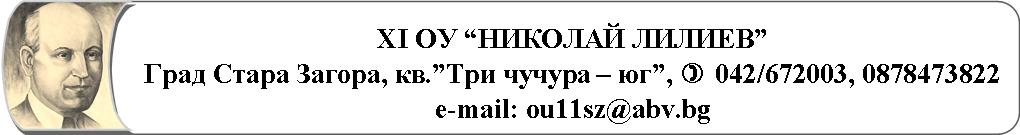 ДО ДИРЕКТОРА НА XI ОУ „НИКОЛАЙ ЛИЛИЕВ”ГР. СТАРА ЗАГОРАЗ А Я В Л Е Н И Еот ..........................................................................................................................................адрес: ....................................................................................................................................телефон: .........................................................e-mail:...........................................................ГОСПОДИН ДИРЕКТОР,Желая детето ми .......................................................................................................ЕГН ........................, дата на раждане ....................., месторождение .............................,да бъде ЗАПИСАНО в първи клас за учебната 2022/2023година.Прилагам оригинал на удостоверение за преместване.Прилагам копие на акт за ражданеIII. Декларирам, че детето ще изучава разширена подготовка:1. ..............................................................................2. ..............................................................................3. ..............................................................................IV. Декларирам, че детето ми ще участва в часа по „Спортни дейности“ в следните спортове:.................................................................................................................................................V. Декларирам, че детето  ...................................................................... ГЦОУД.					(ще посещава / няма да посещава)Личен лекар:...................................................................телефон:................................................дата: ............20.....г.                                                       С уважение: .............................гр. Стара ЗагораИме,презиме,фамилияЕГНАдресМестоработаТелефон-служебен,домашен, мобилен, имейл адресмайка...........................................................................................баща............................................................................................